Leadership Community OpportunityWHO:		Leaders and MentorsWHAT:	Ambleside Beach Shoreline Cleanup	WHERE:	1150 Marine Dr, West VancouverWHY:		Community Initiative Organized by Capilano University Business                Leadership ClassWHEN:	SAT. Nov. 16, 2019 OR Sat. Nov. 23, 2019               10:30-3pm                              
Please note: It is VERY important that you show up once committed to this, arrive early and do your best to represent well!Please print:I _________________________________ (parent/guardian) give permission for my child ________________________________ (print name) to participate in this community activity. For out of school time activities, I understand that students may be going to the event without school supervision, there may not be school supervision at the event and they may be returning home on their own.Parent/Guardian Signature:_________________________________________Parent/Guardian Phone Number:______________________________________Student Cell Number:______________________________________________If you have any questions, please contact Elizabeth Byrne (Mentorship/Leadership teacher) at Elizabeth.byrne@burnabyschools.ca or call the school at the number above. 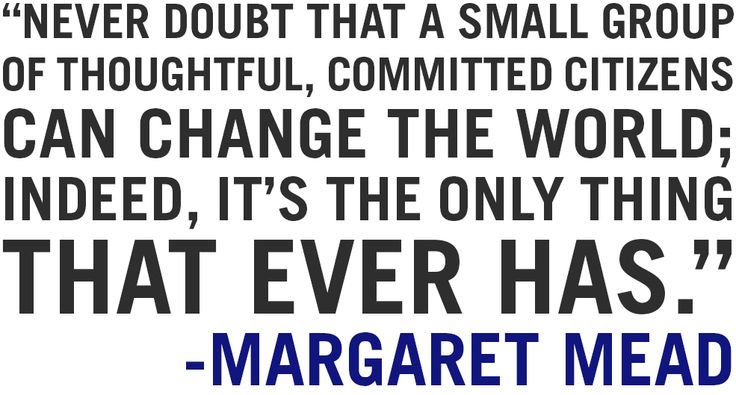 Please Note: For this activity you must Register online at the site belowsign in and out with Shyla Maharaj (Coordinator, BBA Candidate) 778-834-7449         shylamaharaj@my.capilanou.ca  Volunteers will be provided with:Equipment (bags, gloves, tongs, etc)RefreshmentsConfirmation for volunteer work/work experience How to become a volunteer:RSVP on our Facebook Event Page: https://www.facebook.com/events/412283599488304/Register as a volunteer through our online form:
forms.gle/eorqxjjGDKUpSaEq5
With the support of our local communities, our events will continue to provide people with a clean park space, keep plastic out of the ocean, and take care of our shared land. If you have any questions or for more information, I encourage you to contact me with my information below.
Thank you for your time and I hope that you will consider partnering with us.Shyla MaharajBBA Candidate778-834-7449shylamaharaj@my.capilanou.ca  